УПРАВЛЕНИЕ ОБРАЗОВАНИЯ АДМИНИСТРАЦИИ МУНИЦИПАЛЬНОГО ОБРАЗОВАНИЯ «ГОРОД АСТРАХАНЬ» Муниципальное бюджетное общеобразовательное учреждение г. Астрахани «Гимназия №1»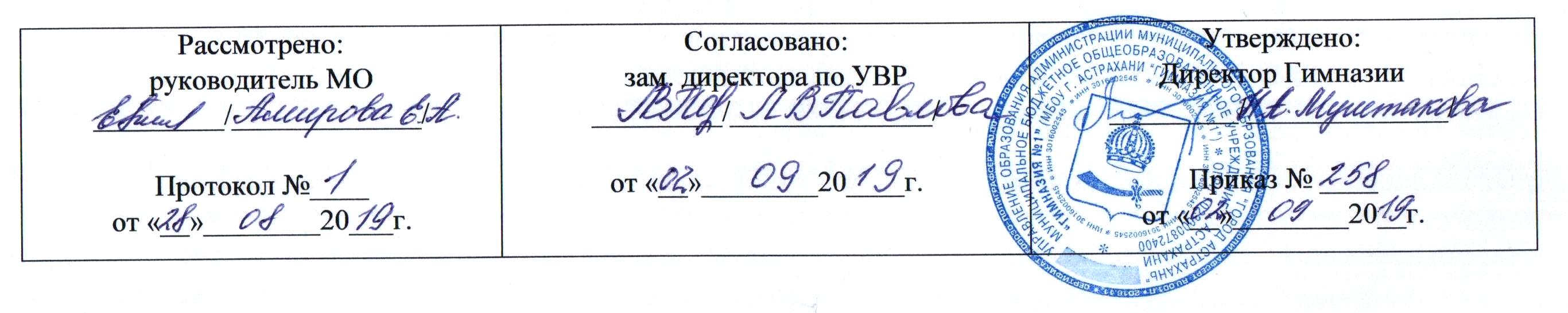 Рабочая программа по учебному предмету (курсу) «Русский язык»                                                                               ООП НОО, 1 класс______________________________________________уровень общего образования, класс165 часовна 2019/2020учебный годПрограмму составила: Филякова Р.А.учитель начальных классоввысшей квалификационной категорииПринятые в тексте сокращенияПояснительная запискаРабочая программа по учебному предмету «Русский язык» (далее РП или Программа) для 1 класса определяет целевые ориентиры (планируемые результаты: личностные, метапредметные и предметные), содержание образования, описывает организационно- педагогические (в том числе учебно-тематическое планирование) условия её реализации, включая тематическое планирование, особенности оценочной деятельности и др.Нормативно-правовой и инструктивно-методической основой для проектирования РП стали:   Федеральный государственный образовательный стандарт среднего общего образования / Приложение к приказу Министерства образования    и    науки    Российской    Федерации    от     12     мая     2012     г.     N     413 (в     ред.на     29.06.2017)     //     Режим     доступа: http://www.consultant.ru/document/cons_doc_LAW_221032/, свободный. – Заглавие с экрана. – Яз. рус.Концепция преподавания русского языка и литературы в РФ. Приказ Минобрнауки РФ от 09.04.2016г. № 637-р   http://static.government.ru/media/files/GG2TF4pq6RkGAtAIJKHYKTXDmFlMAAOd. Основная образовательная программа начального общего образования МБОУ г. Астрахани «Гимназия №1» (ООП НОО).Положение о рабочей программе МБОУ г. Астрахани «Гимназия №1».Авторская программа «Русский язык», авторы Горецкий В.Г., Канакина В.П. («Школа России». Сборник рабочих программ 1- 4 классы. Москва, «Просвещение», 2011 г.)Более детально нормативно-правовая и инструктивно-методическая база проектирования и реализации РП определена  в  Приложении 1.Более детально нормативно-правовая и инструктивно-методическая база проектирования и реализации Программы определена в Приложении 1.Структура Программы соответствует требованиям ФГОС НОО (п.16), а также Положению о РП, и включает: Пояснительную запискуПланируемые результаты освоения учебного предмета «Русский язык» (1 класс).Содержание учебного предмета «Русский язык» (1 класс).Тематическое планирование. Приложения 1,2,3Учебный предмет «Русский язык» является обязательным в рамках предметной области «Русский язык и литературное чтение». Общий объём часов на 4 года изучения данного предмета, предусмотренный учебным планом Гимназии, - 573 часа, в том числе в первых классах — 165 ч.Настоящая РП спроектирована на один учебный год. Этим определяется особенности описания планируемых результатов в разделе 1 настоящей РП. Личностные и метапредметные результаты, представленные в ООП НОО Гимназии, конкретизированы на конец 1-го года обучения, а предметные – в соответствии с содержанием каждого раздела (т.е. до уровня тематических предметных планируемых результатов). Предметные результаты описаны по двум блокам «ученик научится» и «ученик получит возможность научиться».Программа описывает педагогические средства, гарантированно обеспечивающие достижение обучающимися планируемых результатов (личностных, метапредметных и предметных). Формат таблиц в разных разделах Программы проектировался таким образом, чтобы наглядно продемонстрировать связь содержания образования (включая его процессно-технологическую составляющую) по учебному предмету «русский язык» с планируемыми результатами и средствами их оценки, с организационными формами и условиями образовательного процесса.Общие подходы к оценке планируемых результатов описаны в п.1.3. ООП НОО Гимназии. Особенности оценки образовательных достижений обучающихся и критерии оценки представлены в Положении о системе критериального оценивания, формах, периодичности и порядке текущего контроля успеваемости, промежуточной аттестации и итоговой оценке обучающихся  по ООП НОО в МБОУ г. Астрахани «Гимназия №1»  (приказ № 252 от 30.08.2019).  В первых классах Гимназии действует безотметочная шкала оценки (см.: Положение о безотметочном обучении в первых классах Гимназии /приказ № 153 от 01.09.2014). Исходным основанием формирования контрольно-измерительных материалов в ходе реализации настоящей РП является инструментарий оценки, описанный в Приложении I.3.9 к ООП НОО Гимназии.Изучение русского языка в начальных классах — первоначальный этап системы лингвистического образования и речевого развития, обеспечивающий готовность выпускников начальной школы к дальнейшему образованию.Приоритетными целями обучения курса «Русский язык» для 1–4 классов, в соответствии с требованиями ФГОС НОО, являются:формирование у учащихся основ умения учиться;ознакомление учащихся с основными положениями науки о языке и формирование на этой основе знаково-символического восприятия и логического мышления учащихся;формирование коммуникативной компетенции учащихся: развитие устной и письменной речи, монологической и диалогической речи, а также навыков грамотного, безошибочного письма как показателя общей культуры человека.Соответственно, задачами данного курса на период обучения в 1-м классе являются:развитие речи, мышления, воображения школьников, умения выбирать средства языка в соответствии с целями, задачами и условиями общения;формирование у младших школьников первоначальных представлений о системе и структуре русского языка: лексике, фонетике, графике, орфоэпии, морфемике (состав слова), морфологии и синтаксисе;формирование навыков культуры речи во всех её проявлениях, умений правильно писать и читать, участвовать в диалоге, составлять несложные устные монологические высказывания и письменные тексты;воспитание позитивного эмоционально-ценностного отношения к русскому языку, чувства сопричастности к сохранению его уникальности и чистоты; пробуждение познавательного интереса к языку, стремления совершенствовать свою речь.Представленная система целей и задач, а также требования ФГОС НОО к результатам освоения обучающимися ООП НОО, конкретизированные в подсистеме планируемых результатов обучения в разделе 1 настоящей РП, определяют основные линии содержания я в первом классе (см. раздел 2 Программы), включая методы, приемы, технологии обучения, особенности оценочной деятельности.Педагогическим инструментом реализации поставленных выше целей и задач при реализации настоящей РП, в соответствии с ООП НОО Гимназии и программой инновационной деятельности Гимназии, является дидактическая система деятельностного метода Л.Г. Петерсон (ДСДМО)1 Ключевая идея дидактической системы заключается в том, что учащиеся не получают знания в готовом виде, а добывают их сами в процессе собственной учебной деятельности. В результате школьники приобретают личный опыт математической деятельности и осваивают систему знаний по математике, лежащих в основе современной научной картины мира.Центральным звеном организации учебной деятельности в ДСДМО является технология деятельностного метода (ТДМ), разработанная предложенная научными коллективами ИСДП и Центра СДП "Школа 2000..." ФГАОУ ДПО АПК и ППРО, которая позволяет включать учащихся в самостоятельную учебно-познавательную деятельность, обеспечить освоение обучающимися всего комплекса универсальных учебных действий (УУД), определенного ФГОС НОО, способствует достижению цели формирования у младших школьников основ умения учиться в целом. Эффективному использованию данной технологии, её внутренней встроенности в образовательной процесс, а также гарантированному обеспечению формирования УУД в ходе освоения обучающимися содержания1 Петерсон Л.Г. Деятельностный метод обучения: образовательная система «Школа 2000…» [Текст]. - М.: АПК и ППРО: УМЦ «Школа 2000…», 2007настоящей РП, способствует надпредметный курс «Мир деятельности», который является неотъемлемой составляющей ДСДМО и реализуется в Гимназии на уровне НОО в рамках плана внеурочной деятельности.Основной формой организации учебного процесса в ДСДМО являются уроки деятельностной направленности различных типов (классификация по целеполаганию):уроки открытия нового знания (ОНЗ), где учащиеся, проходя два этапа учебной деятельности, открывают новое знание;уроки рефлексии, где учащиеся закрепляют своё умение применять новые способы действий в нестандартных условиях, учатся самостоятельно выявлять и исправлять свои ошибки, корректируют свою учебную деятельность;уроки обобщающего контроля, на которых учащиеся учатся контролировать результаты своей учебной деятельности;уроки построения системы знаний (ПСЗ), предполагающие структурирование и систематизацию знаний по изучаемому предмету.Все уроки строятся на основе метода рефлексивной самоорганизации (подробнее о построении урока см. в разделе 2 настоящей РП). Данный метод обеспечивает возможность системного выполнения каждым ребенком всего комплекса регулятивных, познавательных и коммуникативных УУД. Типы уроков, планируемые по различным темам учебного предмета во втором классе, представлены в КТП (см. Приложения 2;). С учетом того, что кроме обязательной части (далее ИЧ), учебный предмет имеет часть, формируемую УОО, данная РП имеет два КТП.Содержание учебного предмета «Русский язык» для 1-го класса по каждому из изучаемых тематических разделов описано в разделе 2 настоящей РП в формате текста с указанием количества часов.В тексте каждого раздела курсивом выделены содержательные модули, ориентированные на обеспечение планируемых результатов блока«ученик получит возможность научиться».Тематическое планирование представлено учебно-тематическим планом (далее УТП на 165 часов) с указанием количества часов, отводимых на освоение каждой темы и календарно-тематическим планом (далее - КТП).Календарно-тематическое планирование представлено в Программе в разделе Приложений, что обеспечивает гибкость планирования: в КТП учителем вносятся изменения в соответствии с процедурой корректировки и согласования, описанной в Положении о РП (приказ№264 от 28.08.2018 г.). Корректировка в календарное планирование может вносится как по причинам, не позволяющим объективно выполнить Программу в запланированном в начале года объеме (карантин, болезнь учителя, ЧС природного характера и т.п.), так и по результатам анализа педагогической диагностики, которые могут потребовать пересмотра распределения времени, запланированного первоначально   на  изучение  отдельных   тем  раздела,   или  между  разделами.     Педагогическая   диагностика  проводится в  начале  года(стартовая) и в конце первого полугодия (текущая). Корректировка в КТП по её результатам вносится лишь в том случае, если выявлено, что более 50% обучающихся:а) не владеют навыками, позволяющими успешно осваивать Программу (стартовая диагностика);б) не достигли планируемых результатов по конкретному разделу Программы (текущая аттестация).В целом, педагогическая диагностика направлена на выявление проблем развития младших школьников, характера испытываемых и предметной области испытываемых различными группами обучающихся учебных затруднений. Анализ результатов педагогической диагностики позволяет выстроить индивидуальный образовательный маршрут в освоении учебного предмета, развивать способности различных групп детей в «зоне ближайшего развития» на основе приемов и техник дифференциации и индивидуализации образовательного процесса.Планируемые результаты освоения учебного предмета «Русский язык» (1 класс).ФГОС НОО устанавливает требования к результатам освоения учебного предмета: личностным, метапредметным, предметным. Планируемые результаты, на обеспечение которых ориентирована настоящая РП, отвечают требованиям ФГОС НОО и соответствуют планируемым результатам ООП НОО Гимназии. В тоже время, список планируемых результатов, представленный в РП, представляет собой конкретизированный вариант системы планируемых результатов ООП НОО Гимназии. Конкретизация списка осуществлялась с учетом специфики учебного предмета и возрастных особенностей детей.ЛИЧНОСТНЫЕЗа счет освоения содержания настоящей РП, используемых методов и приемов обучения, образовательных технологий, равно как и содержания рабочих программ других учебных предметов и курсов учебного плана, плана внеурочной деятельности, у первоклассников к моменту перехода во второй класс будут сформированы:чувство гордости за свою Родину, российский народ и историю России; осознание своей этнической и национальной принадлежности, формирование ценностей многонационального российского общества; становление гуманистических и демократических ценностных ориентаций.целостный, социально ориентированный взгляд на мир в его органичном единстве и разнообразии природы, народов, культур и религий.уважительное отношение к иному мнению, истории и культуре других народов.чувств доброжелательности и эмоционально-нравственной отзывчивости, понимания и сопереживания чувствам других людей.первоначальные навыки сотрудничества со взрослыми и сверстниками в различных социальных ситуациях, умения не создавать конфликтов и находить выходы из спорных ситуаций.Ученик получит возможность для формирования:внутренней позиции школьника на уровне положительного отношения к школе, понимания необходимости учения, выраженного в преобладании учебно-познавательных мотивов и предпочтении социального способа оценки знаний;положительной адекватной дифференцированной самооценки на основе критерия успешности реализации социальной роли«хорошего ученика»;установки на безопасный, здоровый образ жизни, мотивации к творческому труду, к работе на результат, бережному отношению к материальным и духовным ценностям.МЕТАПРЕДМЕТНЫЕРегулятивные Ученик научится:определять и формулировать цель деятельности на уроке с помощью учителя; проговаривать последовательность действий на уроке;высказывать своё предположение (версию) на основе работы с материалом учебника; работать по предложенному учителем плану;адекватно воспринимать оценку учителя. Ученик получит возможность научиться:в сотрудничестве с учителем ставить новые учебные задачи;преобразовывать практическую задачу в познавательную;планировать свое действие в соответствии с поставленной задачей и условиями ее реализации, в том числе во внутреннем плане;проявлять познавательную инициативу в учебном сотрудничестве;осуществлять итоговый и пошаговый контроль по результату.ПОЗНАВАТЕЛЬНЫЕ Ученик научится:ориентироваться в учебнике (на развороте, в оглавлении, в условных обозначениях);находить ответы на вопросы в тексте, иллюстрациях;делать выводы в результате совместной работы класса и учителя;преобразовывать информацию из одной формы в другую: подробно пересказывать небольшие тексты;строить речевое высказывание в устной и письменной форме. Ученик получит возможность научиться:осуществлять расширенный поиск информации с использованием ресурсов библиотек и Интернета;осознанно и произвольно строить речевое высказывание в устной и письменной форме.КОММУНИКАТИВНЫЕ: Ученик научится:оформлять свои мысли в устной и письменной форме (на уровне предложения или небольшого текста);формулировать собственное мнение и позицию; слушать и понимать речь других; задавать вопросы;допускать возможность существования у людей различных точек зрения, в том числе не совпадающих с его собственной;договариваться с одноклассниками совместно с учителем о правилах поведения и общения и следовать им;учиться работать в паре, группе; выполнять различные роли (лидера, исполнителя). Ученик получит возможность научиться:учитывать и координировать в сотрудничестве отличные от собственной позиции других людей;учитывать разные мнения и интересы и обосновывать собственную позицию;задавать вопросы, необходимые для организации собственной деятельности и сотрудничества с партнером;адекватно использовать речь для планирования и регуляции своей деятельности;адекватно использовать речевые средства для эффективного решения разнообразных коммуникативных задач.1.3 Предметные результаты:К концу изучения блока «Русский язык. Обучение письму» учащиеся научатся:называть все звуки и буквы русского языка, осознавать их основные различия (звуки слышим и произносим, буквы видим и пишем);вычленять отдельные звуки в словах, определять их последовательность;различать гласные и согласные звуки и буквы;соблюдать правила посадки, положения тетради, ручки в руке;четко, без искажений писать строчные и заглавные буквы, соединения, слова;выделять предложения, слова из потока речи;правильно списывать слова и предложения, написанные печатным и рукописным шрифтом.К концу изучения блока «Русский язык. Обучение письму» учащиеся получат возможность научиться:слышать интонацию конца предложения, определять количество произнесенных предложений; выделять из предложения слова, определять их количество;при письме букв выбирать их соединение с учетом начертания следующей буквы;выделять последовательность звуков слова, характеризовать каждый звук(гласный/согласный, гласный ударный/безударный, согласный твердый/ мягкий, звонкий/глухой); строить модель слогового и звукового состава слова;оценивать качество своего письма; сравнивать самостоятельно написанное с предложенным образцом.К концу изучения блока «Русский язык» учащиеся научатся:под руководством учителя создавать короткие устные и письменные высказывания;различать слово и предложение;правильно называть буквы алфавита, располагать буквы и слова в алфавитном порядке;правильно обозначать твердость и мягкость согласных звуков и звук [й];обнаруживать в словах изученные орфограммы;правильно оформлять границы предложений: обозначать начало большой буквой, конец – точкой;обозначать пробелами границы слов;писать большую букву в собственных именах;соблюдать основное правило переноса слов (по слогам, не оставляя и не перенося одну букву);правильно писать ударные слоги жи-ши, ча-ща, чу-щу;писать слова с непроверяемыми парными согласными на конце слова;не употреблять ь в буквосочетаниях чк, чн, нч, щн, нщ и др.;списывать текст и писать текст под диктовку учителя.К концу изучения блока «Русский язык» учащиеся получат возможность научиться:оформлять свои мысли в устной и письменной форме ( в виде предложения или небольшого текста);обнаруживать и исправлять графические и орфографические ошибки ( обозначение твердости и мягкости, звука [й], пропуски, перестановки и замены букв; нарушения изученных орфографических правил) в специально предложенных и в собственных записях;правильно писать изученные слова с удвоенными согласными;под руководством учителя осуществлять проверку написанного;составлять небольшой текст (4-5 предложений) на заданную тему, по картинке и записывать его с помощью учителя, составлять текст из предлагаемых абзацев (восстановление деформированного текста);выполнять звуко-буквенный анализ доступных слов, видеть несоответствия между их произношением и правописанием;- писать безударные гласные, проверяемые ударением, в двусложных словах.Дальнейшая конкретизация предметных и метапредметных результатов представлена в таблице календарно-тематического планирования в столбце «Характеристика деятельности учащихся».Оценка усвоения знаний и умений в предлагаемом учебно-методическом курсе русского языка осуществляется в процессе повторения и обобщения, выполнения текущих самостоятельных работ на этапе актуализации знаний и на этапе повторения, закрепления и обобщения изученного практически на каждом уроке.В курсе предусмотрена многоуровневая система контроля знаний: самоконтроль – при введении нового материала, взаимоконтроль – в процессе его отработки, обучающий контроль – в системе обучающих самостоятельных работ, текущий контроль – при проведении проверочных работ в течение учебного года, промежуточная аттестация.Подробно система оценивания представлена в «Положении о безотметочном обучении в первых классах МБОУ г. Астрахани «Гимназия №1» (приказ № 153 от 01.09.2014) и в Положении о системе критериального оценивания, формах, периодичности и порядке текущего контроля успеваемости, промежуточной аттестации и итоговой оценке обучающихся  по ООП НОО в МБОУ г. Астрахани «Гимназия №1»  (приказ № 252 от 30.08.2019). Инструментарий оценки представлен в Приложении I.3.9 к ООП НОО.Важную роль в проведении контроля  с  точки  зрения  выстраивания  дифференцированного подхода  к  учащимся имеют  тетради  для самостоятельных и контрольных работ. Они включают, в соответствии с принципом минимакса, не только обязательный минимум (необходимые требования), который должны усвоить все ученики, но и максимум, который они могут усвоить. При этом задания разного уровня   сложности   выделены   в   группы:   задания   необходимого,    программного    и    максимального    уровней,    при    этом    ученики должны выполнить задания необходимого уровня, и могут выбирать задания других уровней как дополнительные и необязательные; акцент работ сделан на обязательном минимуме и самых важнейших положениях максимума (минимакс).Организация самостоятельной работы ( см. Положение о безотм.обучении)При проведении самостоятельных работ, прежде всего, ставится цель выявить уровень предметной подготовки детей и своевременно устранить имеющиеся пробелы знаний. В конце каждой самостоятельной работы проводится работа над ошибками. На первых порах учитель помогает детям в выборе заданий, позволяющих своевременно исправить допущенные ошибки.Самостоятельные работы рассчитаны на 15 -20 минут. Если ребенок не успевает выполнить задания самостоятельной работы в отведенный срок, он после проверки работ учителем дорабатывает эти задания дома.Оценка (устная) за самостоятельные работы объявляется после того, как проведена работа над ошибками. Оценивается не только то, что ребёнок успел сделать во время урока, а то, как в итоге он поработал над материалом. Поэтому положительно могут быть оценены даже самостоятельные работы, которые на уроке написаны не слишком удачно. В самостоятельных работах принципиально важно качество работы над собой и оценивается только успех. Самостоятельные работы проводятся примерно 1-2 раза в неделю после изучения темы.Контрольный мониторинговый блок ( см. Положение о безотметочном обучении)Проверочные (контрольные) работы подводят итог работе. В отличие от самостоятельных работ, основная функция проверочных работ – это именно контроль знаний. С самых первых шагов ребёнка приучают к тому, что во время контроля знаний он должен быть особенно внимательным и точным в своих действиях.Основной принцип проведения контроля знаний – минимизация стресса детей. Атмосфера в классе должна быть спокойной и доброжелательной. Спокойная атмосфера во время проверочных работ определяется той большой подготовительной работой, которая проведена предварительно и которая снимает все поводы для беспокойства.На проверочные работы отводится от 30 до 45 минут. Если кто-то из детей на проверочных работах не укладывается в отведённое время, то на начальных этапах обучения можно выделить для него дополнительно некоторое время, чтобы дать возможность спокойно закончить работу.Проверочные работы проводятся 2-3 раза в четверть. В конце года дети пишут промежуточную работу, определяющую способность  к продолжению обучения в следующем классе.Содержание учебного предмета «Русский язык» (1 класс)Спроектировано на основе требований ФГОС НОО к содержанию учебного предмета, как социально значимому минимуму, обеспечивающему сохранение единого образовательного пространства в РФ. Степень его расширения (как ядра), определяется с учетом особенностей контингента обучающихся, их учебных возможностей в рамках «зоны ближайшего развития», особенностей образовательного процесса. Для проектирования подобных модулей РП использованы рекомендации примерной рабочей программы.Основой организации образовательного процесса в дидактической системе «Школа 2000...» является технология деятельностного метода (ТДМ), которая помогает учителю включить учащихся в самостоятельную учебно-познавательную деятельность.Структура ТДМ, с одной стороны, отражает обоснованную в методологии общую структуру учебной деятельности (Г. П. Щедровицкий, О. С. Анисимов и др.), а с другой стороны, обеспечивает преемственность с традиционной школой в формировании у учащихся глубоких и прочных математических знаний, умений и навыков. Например, структура уроков по ТДМ, на которых учащиеся открывают новое знание, имеет следующий вид:Мотивация к учебной деятельности. Данный этап процесса обучения предполагает осознанное вхождение учащихся в пространство учебной деятельности на уроке. С этой целью организуется их мотивирование на основе механизма «надо — хочу — могу».Актуализация и фиксирование индивидуального затруднения в пробном учебном действии. На данном этапе организуется подготовка учащихся к открытию нового знания, выполнение ими пробного учебного действия, фиксация индивидуального затруднения. Завершение этапа связано с организацией обдумывания учащимися возникшей проблемной ситуации.Выявление места и причины затруднения. На данном этапе учитель организует выявление учащимися места и причины возникшего затруднения на основе анализа проблемной ситуации.Построение проекта выхода из затруднения. Учащиеся в коммуникативной форме обдумывают проект будущих учебных действий: ставят цель, формулируют тему, выбирают способ, строят план достижения цели и определяют средства. Этим процессом руководит учитель.Реализация построенного проекта. На данном этапе осуществляется реализация построенного проекта: обсуждаются различные варианты, предложенные учащимися, и выбирается оптимальный вариант, который фиксируется вербально и знаково (в форме эталона). Построенный способ действий используется для решения исходной задачи, вызвавшей затруднение. В завершение уточняется общий характер нового знания и фиксируется преодоление возникшего затруднения.Первичное закрепление с проговариванием во внешней речи. На данном этапе учащиеся в форме коммуникативного взаимодействия (фронтально, в парах, в группах) выполняют типовые задания на освоение нового способа действий с проговариванием алгоритма решения вслух.Самостоятельная работа с самопроверкой по эталону. При проведении данного этапа используется индивидуальная форма работы: учащиеся самостоятельно выполняют задания нового типа и осуществляют их самопроверку, пошагово сравнивая с эталоном. В завершение организуется рефлексия хода реализации построенного проекта и контрольных процедур.Эмоциональная направленность этапа состоит в организации для каждого ученика ситуации успеха, мотивирующей его к включению в дальнейшую познавательную деятельность.Включение в систему знаний и повторение. На данном этапе выявляются границы применимости нового знания и выполняются задания, в которых новый способ действий предусматривается как промежуточный шаг. Таким образом, происходит, с одной стороны, формирование навыка применения изученных способов действий, а с другой — подготовка к введению в будущем следующих тем.Рефлексия учебной деятельности на уроке (итог урока). На данном этапе фиксируется новое содержание, изученное на уроке, и организуется рефлексия и самооценка учениками собственной учебной деятельности. В завершение соотносятся поставленная цель и результаты, фиксируется степень их соответствия и намечаются дальнейшие цели деятельности.Все уроки также строятся на основе метода рефлексивной самоорганизации, что обеспечивает возможность системного выполнения каждым ребёнком всего комплекса личностных, регулятивных, познавательных и коммуникативных универсальных учебных действий, предусмотренных ФГОС.На уроках по ТДМ «Школа 2000... учащиеся приобретают первичный опыт выполнения УУД. На основе приобретённого опыта они строят общий способ выполнения УУД (второй этап). После этого они применяют построенный общий способ, проводят самоконтроль и при необходимости коррекцию своих действий (третий этап). И наконец, по мере освоения данного УУД и умения учиться в целом проводится контроль реализации требований ФГОС (четвёртый этап).Содержание тематических разделов учебного предмета «Русский язык» в 1-м классе3. Тематическое планированиеУчебным планом для образовательного изучения учебного предмета «Русский язык» в 1-м классе отводится 165 часов из расчета 5 часа в неделю (33 недели).Обучение грамоте: обучение письму – 115 часов (23 недели по 5 часов).Русский язык: 50 часов (10 недель по 5 часов).Для обеспечения планируемых результатов и решения представленных выше задач в ходе реализации РП предусматривается использование такого организационного механизма, как межпредметная интеграция: выстраивание содержательных линий интеграции с другими учебными предметами обязательной части УП, учебными курсами части УП, формируемой участниками образовательных отношений, курсами внеурочной деятельности..На межпредметную интеграцию курса «Русский язык» в 1 классе в соответствии с учебным планом Гимназии на 2019-20 учебный год ( см. Организационный раздел ООП НОО, п. III.1.1) отводится 6 часов.Литературное чтение 5 ч ИЗО 1 чХарактеристика содержательных линий межпредметной интеграции с указанием объема учебных часов, форм организации образовательного процесса и форм организации образовательной деятельности представлены в Таблице 1.Таблица 1.Тип интеграции, основанный на совмещении УП и плана ВД позволяет интегрировать предметное содержание учебных предметов с курсами ВД. В соответствии с ФГОС НОО основной акцент ООП НОО Гимназии делается на метапредметных результатах обучения.Помимо межпредметной интеграции проходит интеграция с курсами внеурочной деятельности – 33 часа (см. УП, Приложение 1.1), из них:«Умники и умницы» / «Занимательный русский язык» (33 часа)Внеурочная деятельность предусматривает проведение учебной внеурочной деятельности, в т. ч. мастерских, а также проведение внеучебной внеурочной деятельности.Учебная внеурочная деятельность предусматривает, в свою очередь, учебно-исследовательскую и проектную деятельность, общешкольные олимпиады, образовательные события, образовательные путешествия, творческие мастерские.Это позволяет более эффективно решать задачи обеспечения достижения обучающимися всех групп планируемых результатов, в т.ч. блока «ученик получит возможность научиться».Реализация настоящей РП осуществляется с учетом программы формирования универсальных учебных действий ООП НОО Гимназии и плана внеурочной деятельности. В частности, реализация настоящей РП предполагает содержательную интеграцию с авторским надпредметным курсом «Мир деятельности» Л.Г.Петерсон, который с одной стороны, является одним из инструментов реализации программы формирования УУД ООП НОО Гимназии, а с другой стороны, рабочая программа данного курса для возрастной параллели вторых классов реализуется в рамках плана внеурочной деятельности Гимназии.Внеучебная внеурочная деятельность включает в себя классные часы, направленные на реализацию программы воспитания и социализации программы духовно-нравственного воспитания и программы формирования экологической культуры, безопасного и здорового образа жизни, воспитательные мероприятия для возрастной параллели, общешкольные и классные воспитательные мероприятия.Содержание учебного предмета «Русский язык» интегрирует (без учета часов) также с программами содержательного раздела ООПНОО:Программа формирования у обучающихся универсальных учебных действий;Программа духовно-нравственного воспитания, развития обучающихся;Программа коррекционной работы.Предусматривается не только аудиторная нагрузка, но и неаудиторная работа (актовый зал, музей, театр и т. д.). Данный курс в 1-м классе предусматривает проведение 157 ауд.ч. и 8 неауд.ч (см. календарно-тематическое планирование и таблицу предметной интеграции). Основной формой организации образовательной деятельности остается урок как место коллективно-распределительной деятельности над постановкой и решением учебно-практических и учебно-познавательных задач. Из 165 часа обязательной части в 1 классе на уроки отводится 148 часов. Они обеспечивают индивидуализацию образовательной деятельности и направлены на удовлетворение потребностей и интересов обучающихся на уровне освоения учебного предмета.Кроме того, предусматривается проведение в 1 классе  17 ч консультаций - мест индивидуальной, групповой работы над определением проблем, трудностей, достижения, отбора и планирования индивидуальной работы учащихся по формированию самостоятельной учебной деятельности.Для реализации цели НОО «формирование основ умения учиться» и для обеспечения планируемых результатов ООП НОО за 1 год обучения предусматривается самостоятельная домашняя работа, как место формирования учебной самостоятельности младших школьников, в том числе по индивидуальному плану (дифференцировано).Самостоятельная работа предусматривает выполнение проектов, творческих заданий и другие формы организации. В среднем это составляет в 1 классе - 10 ч в год (СанПиН 2.4.2.2821-10).Тематическое планирование представлено в РП:учебно-тематическим планом;календарно-тематическим планом, который конкретизирует темы изучаемых разделов РП до уровня тем учебных занятий (уроков), представленным в Приложении 2 к РП.Учебно-тематический планПРИЛОЖЕНИЕ 11.1 Нормативно-правовая базаОб образовании в Российской Федерации [Электронный ресурс] / Федеральный закон от 29.12.2012 N 273-ФЗ (с изм. и доп. на 03.08.2018) // Режим доступа: http://ivo.garant.ru/#/document/70291362/paragraph/1:0, свободный. – Заглавие с экрана. – Яз. рус. (далее – 273-ФЗ)Об утверждении порядка организации и осуществления образовательной деятельности по основным общеобразовательным программам начального общего, основного общего и среднего общего образования [Электронный ресурс] / Приказ Минобрнауки России от 30 августа 2013 г. N 1015 (в ред. Приказов Минобрнауки России от 13.12.2013 N 1342, от 28.05.2014 N 598) // Режим доступа: http://base.garant.ru/70466462/, свободный. – Заглавие с экрана. – Яз. рус.Федеральный государственный образовательный стандарт начального общего образования / Приложение к приказу Министерства образования и науки Российской Федерации от 6 октября 2009 г. N 373 (с изм. и доп.; в ред. на 31.12.2015) // Режим доступа: http://www.consultant.ru/document/cons_doc_LAW_96801/,свободный. – Заглавие с экрана. – Яз. рус. (далее – ФГОС НОО).Федеральный государственный образовательный стандарт основного общего образования / Приложение к приказу Министерства образования и науки Российской Федерации от17 декабря 2010 г. № 1897 (с изм. и доп.; в ред. на 31.12. 2015) // Режим доступа: http://www.consultant.ru/document/cons_doc_LAW_110255/,свободный. – Заглавие с экрана. – Яз. рус. (далее – ФГОС ООО).Санитарно-эпидемиологические требования к условиям и организации обучения в общеобразовательных учреждениях [Электронный ресурс] / Утв. постановлением Главного государственного санитарного врача РФ от 29 декабря 2010 г. N 189 (с изменениями и дополнениями; ред. от 24.11.2015) // Режим доступа: http://base.garant.ru/12183577/, свободный. – Заглавие с экрана. – Яз. рус.Санитарно-эпидемиологические требования к условиям и организации обучения и воспитания в организациях, осуществляющих образовательную деятельность по адаптированным основным общеобразовательным программам для обучающихся с ограниченными возможностями здоровья [Электронный ресурс] / Утв. постановлением Главного государственного санитарного врача РФ от 10 июля 2015 г. № 26 // Режим доступа: http://www.consultant.ru/document/cons_doc_LAW_184630/, свободный. – Заглавие с экрана. – Яз. рус.2.1 Учебно-методическое обеспечение2Учебники2Списки включают основную литературу (УМК по предмету) и дополнительную литературу, которой пользуется педагогическийработник при подготовке к учебным занятиямУчебно-методические пособияЭлектронные образовательные ресурсы, применяемые при изучении предмета (курса)Материально-техническое обеспечениеАудиторная доска с магнитной поверхностью и набором приспособлений для крепления таблицинтерактивная доскакомпьютерная техникаНаглядные пособия:набор экспозиционных карточек с письменными буквами, М., 2018.ВДвнеурочная деятельностьВЧ УПчасть учебного плана Гимназии, формируемая участниками образовательных отношений (вариативная часть)ГимназияМБОУ г. Астрахани «Гимназия №1»ИЧобязательная часть учебного плана Гимназии (инвариантная часть)ИУПиндивидуальный учебный планИСДПНОУ ДПО «Институт системно-деятельностной педагогики» (науч. рук. Л.Л. Петерсон)КТПкалендарно-тематический планООП	НООГимназииосновная образовательная программа начального общего образования, утвержденная и	реализуемая МБОУ г. Астрахани«Гимназия №1»ПВДплан внеурочной деятельностиПООП НООПримерная основная образовательная программа начального общего образования [Электронный ресурс] / Одобрена решением федерального учебно-методического объединения по общему образованию (протокол от 8 апреля 2015 г. № 1/15) / Государственный реестр основных образовательных программ общего образования. // Режим доступа: http://fgosreestr.ru,свободный. – Заглавие с экрана. – Яз. рус.РПрабочая программаСанПиН 2.4.2.2821-10Санитарно-эпидемиологические требования к условиям и организации обучения в общеобразовательных учреждениях [Электронный ресурс] / Утв. постановлением Главного государственного санитарного врача РФ от 29 декабря 2010 г. N 189(с изменениями и дополнениями; ред. от 24.11.2015) //  Режим доступа: http://base.garant.ru/12183577/, свободный. – Заглавие  с экрана. – Яз. рус.УПучебный планУУДуниверсальные учебные действияУТПучебно-тематический планФГОС ОООФедеральный государственный образовательный стандарт основного общего образования / Приложение к приказу Министерства образования и науки Российской Федерации от17 декабря 2010 г.  № 1897  (в ред. на 31.12. 2015)	// Режимдоступа: http://www.consultant.ru/document/cons_doc_LAW_110255/,свободный. – Заглавие с экрана. – Яз. рус.ФГОС НООФедеральный государственный образовательный стандарт начального общего образования / Приложение к приказу Министерства образования и науки Российской Федерации от 6 октября 2009 г. N 373 (в ред. на 31.12.2015)  // Режим  доступа: http://www.consultant.ru/document/cons_doc_LAW_96801/,свободный. – Заглавие с экрана. – Яз. рус.ФИПфедеральная инновационная площадка№ п/пНазвание разделаКол-во часовСодержание учебного разделаСодержание учебного раздела№ п/пНазвание разделаКол-во часовТеоретические основыПрактические илабораторные работы,творческие и проектные работы, экскурсии и др.1Фонетика и орфоэпия.Различение гласных и согласных звуков. Нахождение в слове ударных и безударных гласных звуков.Различение мягких и твёрдых согласных звуков,определение парных и непарных по твёрдости-мягкости согласных звуков. Различение звонких и глухих согласных звуков, определение парных и непарных по звонкости-глухости согласных звуков. Определение качественной характеристики звука: гласный – согласный; гласный ударный –безударный; согласный твёрдый – мягкий, парный – непарный; согласный звонкий – глухой, парный – непарный. Деление слов на слоги. Слогообразующая роль гласных звуков. Словесное ударение и логическое (смысловое) ударение в предложениях.Словообразующая функция ударения. Ударение, произношение звуков и сочетаний звуков в соответствии с нормами современного русскоголитературного языка. Фонетический анализ слова.2Графика.Различение звуков и букв. Обозначение на письме твёрдости и мягкости согласных звуков. Установление соотношения звукового и буквенного состава слов типа стол, конь; в словах с йотированными гласными е, ё, ю, я.Использование небуквенных графических средств: пробела между словами, знака переноса, красной строки (абзаца), пунктуационных знаков (в пределах изученного).Знание алфавита: правильное называние букв, их последовательность. Использование алфавита при работе со словарями, справочниками, каталогами.Проектная работа3Лексика.Понимание слова как единства звучания и значения. Выявление слов, значение которых требует уточнения.  Определение  значения  слова  по   текстуили	уточнение	значения	с	помощью	толковогоПроектная работасловаря. Представление об однозначных и многозначных словах, о прямом и переносном значении слова, о синонимах, антонимах, омонимах, фразеологизмах. Наблюдение за их использованием в тексте. Работа с разными словарями.4Состав слова (морфемика).Овладение	понятием	«родственные (однокоренные) слова». Различение однокоренных слов и различных форм одного и того же слова.5Морфология.Имя существительное.Значение и употребление в речи. Различение имён существительных одушевлённых и неодушевлённых по вопросам кто? и что? Выделение имён существительных собственных и нарицательных.Изменение существительных по числам.6Имя прилагательное.Значение и употребление в речи. Изменение прилагательных по числам. Зависимость формы имени прилагательного от формы имени существительного.7Глагол.Значение и употребление в речи. Различение глаголов, отвечающих на вопросы что сделать? и что делать? 8Частица.Частица не, её значение.9Предлог.Знакомство	с	наиболее	употребительнымипредлогами. Функция предлогов.10Синтаксис.Различение предложения, словосочетания, слова (осознание их сходства и различия). Различение предложений	по	цели	высказывания:повествовательные,	вопросительные	ипобудительные;	по	эмоциональной	окраске (интонации): восклицательные и невосклицательные.11Простое предложение.Нахождение главных членов предложения: подлежащее и сказуемое. Различение главных и второстепенных членов предложения. Установление связи (при помощи смысловых вопросов) между словами в словосочетании и предложении. Предложения	распространённые	и нераспространённые. Синтаксический анализ простого предложения с двумя главными членами.12Орфография и пунктуация.Формирование орфографической зоркости, использование разных способов проверки орфограмм в зависимости от места орфограммы в слове. Использование орфографического словаря.Применение правил правописания и пунктуации:сочетания жи–ши, ча–ща, чу–щу в положении под ударением;сочетания чк–чн, чт, нч, щн и др.;перенос слов;прописная буква в начале предложения, в именах собственных;проверяемые безударные гласные в корне слова;парные звонкие и глухие согласные в корне слова;непроверяемые гласные и согласные в корне слова (на ограниченном перечне слов);непроверяемые буквы-орфограммы гласных и согласных звуков в корне слова;гласные и согласные в неизменяемых на письме приставках;разделительные ъ и ь;раздельное написание предлогов с именамисуществительными;раздельное написание частицы не с глаголами;раздельное написание предлогов с другими словами;знаки препинания в конце предложения: точка, вопросительный и восклицательный знаки.13Развитие речи.Осознание ситуации общения: с какой целью, с кем и где происходит общение?Практическое овладение диалогической формой речи. Выражение собственного мнения, его аргументация с учётом ситуации общения. Овладение умениями ведения разговора (начать, поддержать, закончить разговор, привлечь внимание и т. п.). Овладение нормами речевого этикета в ситуациях учебного и бытового общения (приветствие, прощание, извинение, благодарность, обращение с просьбой).Практическое овладение монологической формой речи. Умение строить устное монологическое высказывание на определённую тему с использованием разных типов речи (описание, повествование, рассуждение).Текст. Признаки текста. Смысловое единство предложений в тексте. Заглавие текста.Последовательность предложений в тексте. Последовательность частей текста (абзацев). Комплексная	работа	над	структурой	текста:озаглавливание,	корректирование	порядка предложений и частей текста (абзацев).План текста. Составление планов к заданным текстам. Создание собственных текстов по предложенным и самостоятельно составленным планам.Творческая работаТипы текстов: описание, повествование, рассуждение, их особенности.Знакомство с жанрами письма и поздравления.Создание собственных текстов и корректирование заданных текстов с учётом точности, правильности, богатства и выразительности письменной речи; использование в текстах синонимов и антонимов.Знакомство с основными видами изложений и сочинений (без заучивания учащимися определений): изложение подробное и выборочное, изложение с элементами сочинения; сочинение-повествование, сочинение-описание, сочинение-рассуждение.№ урокаПредметРазделКол-во ч.ТемаФорма организации образовательного процессаФорма организации образовательнойдеятельности№ 82Литературное чтениеПослебукварный период1ПроизведенияАуд.Учебное занятие(«Азбука)Послебукварный периодС.Я. Маршака.Русский язык (письмо)ПослебукварныЗаглавная буква№ 114й периодв именахсобственных.Ч.1 , № 6Литературное чтение«Жили-были1С.МаршакАуд.Учебное занятие№ 124буквы»«Автобус №26»(медпункт)№ 124Русский язык«Звуки	ибуквы»Русский алфавит, или Азбука .Значение алфавита.Учебное занятиеЧ.1.№ 10№ 106Литературное чтение«Сказки, загадки, небылицы»1Потешки.Ауд.Ч.1.№ 10№ 106Русский язык«Текст,предложение, диалог»1Диалог.Ауд.Ч.2, № 30№ 145Литературное чтение«Я и мои друзья»1И. Пивоварова«Вежливый ослик»Ауд.Урок/ учебное занятиеЧ.2, № 30№ 145Русский языкЗвуки и буквы.1Мягкий знак как показательмягкости согласного звукаРазвитие речи. Восстановление текста	снарушенным порядком предложений.Ауд.Урок/ учебное занятиеЧ.2, № 34№ 161Литературное чтение«О братьях наших меньших»1С.Михалков«Трезор»Р.Сеф «Кто любит собак…»В.Осеева«Собака яростно лаяла»Ауд.Учебное занятиеИ.Токмакова«Купите собаку»Русский язык«Звуки иЗаглавная буквабуквы»всловах. Развитие речи.№ 30Русский язык«Звуки и1Развитие речи.Ауд.Учебное занятие№ 31буквы»Восстановлениетекста снарушеннымпорядкомпредложений«Птицы»Изо«Изображение,Праздник весны.украшение иКонкструирова-постройкание птиц извсегдабумаги.помогают другдругу»№ п/пРаздел курса «Русский язык»Количество часовКонтрольIОбучение грамоте.1151Добукварный период182Букварный период72Списывание текста3Буквенный этап.25Контрольное списывание.IIРусский язык.504Предложение.8Проверочная работа по теме «Предложение».5Слово9Проверочная работа по теме «Слово»6Звуки и буквы.33Контрольное списывание Проверочный диктант.Итоговая контрольная работа по теме «Звуки и буквы»Итого165№Автор, названиеГод изданияИздательствоНаличие электронного приложения1.Канакина В.П., Горецкий В.Г. Русский язык: Учебник: 1 класс. – М.: Просвещение, 2018.2018«Просвещение»-2.Горецкий В. Г., Федосова Н. А. Прописи. 1 класс. В 4 ч. /– 14-е издание Пособие для учащихся образовательных учреждений. – М : Просвещение, 2019 - .1, 2, 3, 4 части к “Азбуке” для 1 класса. – М.:“Просвещение”, 2019.2019«Просвещение»-№Автор, названиеГод изданияИздательствоНаличие электронного приложения1.1. Горецкий В. Г.,Кирюшкина В. А. и др. Обучение грамоте. 1 класс. Поурочные планы по учебнику “Русская азбука” в 3 частях. Автор-составитель С. А. Левина2019«Учитель»,	г.Волгоградесть2.Обучение чтению и письму в букварный период. Методические рекомендации: пособие для учителей начальных классов/под ред. А. А. Штеца.2018АРКТИ,	Рольф, Москва3..Круковер В. И. Поурочные разработки порусскому языку: 1 класс. – М.: ВАКО2018«ВАКО»4.Образовательная программа «Школа России». Программа формирования универсальных учебных действий уобучающихся на ступени начального общего образования.http://prosv.ru2013«Просвещение»№Название ресурса (автор, ссылка на Интернет-ресурс)1.http://school-collection.edu.ru	– Единая коллекция цифровых образовательных ресурсов.2.http://www.sch2000.ru - Сайт центра системно-деятельностной педагогики «Школа 2000…»3.http://bomoonlight.ru/azbuka - Азбука в картинках для учеников 1-го класса.4.http://www.uroki.net - Банк данных в помощь учителю5.https://uchi.ru/ - интерактивная образовательная онлайн-платформа «Учи. ру»6.https://globallab.org/ru/#.W51wdZMzaYU — Глобальная школьная лаборатория7.http://school-russia.prosv.ru/ - Школа России. Учебно-методический комплекс издательства «Просвещение»